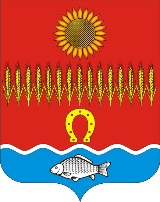 АДМИНИСТРАЦИЯ СОВЕТИНСКОГО СЕЛЬСКОГО ПОСЕЛЕНИЯНеклиновского района Ростовской областиПОСТАНОВЛЕНИЕсл. Советка	«25» марта 2020 г.                                                                                 № 14«О приведении в соответствие адресныхобъектов по результатам инвентаризации» На основании проведения инвентаризации адресных объектов Советинского сельского поселения были обнаружены адреса, которые не внесены в базу ФИАС.В соответствии с Федеральным законом от 06.10.2003г. №131-ФЗ «Об общих принципах организации местного самоуправления в Российской Федерации», Постановлением Правительства РФ от 19.11.2014 г. № 1221 «Об утверждении  Правил присвоения, изменения и аннулирования адресов» и разделом IV Правил Межведомственного информационного взаимодействия при ведении государственного адресного реестра, утвержденных Постановлением Правительства от 22.05.2015г. № 492, в результате проведенной инвентаризации и в целях приведения адресного хозяйства в соответствие с действующим законодательством, постановляю:: Присвоить адрес земельному участку, расположенному по адресу: Российская Федерация, Ростовская область, Неклиновский район, сельское поселение Советинское, сл. Советка: ул. Пушкина, 12/1, кадастровый № 61:26:0200101:193 – земельный участокПрисвоить адрес земельному участку, расположенному по адресу: Российская Федерация, Ростовская область, Неклиновский район, сельское поселение Советинское, сл. Советка: ул. Пушкина, 12/2, кадастровый № 61:26:0200101:192 – земельный участокПрисвоить адрес земельному участку, расположенному по адресу: Российская Федерация, Ростовская область, Неклиновский район, сельское поселение Советинское, с. Горская Порада: ул. Анно-Марьевская, 1, кадастровый № 61:26:0200201:95 – земельный участок;Присвоить адрес земельному участку, расположенному по адресу: Российская Федерация, Ростовская область, Неклиновский район, сельское поселение Советинское, с. Горская Порада: ул. Анно-Марьевская, 3, кадастровый № 61:26:0200201:85 – земельный участок;Присвоить адрес земельному участку, расположенному по адресу: Российская Федерация, Ростовская область, Неклиновский район, сельское поселение Советинское, с. Горская Порада: ул. Анно-Марьевская, 4, кадастровый № 61:26:0200201:80 – земельный участок;Присвоить адрес земельному участку, расположенному по адресу: Российская Федерация, Ростовская область, Неклиновский район, сельское поселение Советинское, с. Горская Порада: ул. Анно-Марьевская, 5, кадастровый № 61:26:0200201:78 – земельный участок;Присвоить адрес объектам недвижимого имущества, расположенным по адресу: Российская Федерация, Ростовская область, Неклиновский район, сельское поселение Советинское, с. Горская Порада, ул. Анно - Марьевская, д.5:Присвоить адрес земельному участку, расположенному по адресу: Российская Федерация, Ростовская область, Неклиновский район, сельское поселение Советинское, с. Горская Порада: ул. Анно-Марьевская, 6, кадастровый № 61:26:0200201:18 – земельный участок;Присвоить адрес земельному участку, расположенному по адресу: Российская Федерация, Ростовская область, Неклиновский район, сельское поселение Советинское, с. Горская Порада: ул. Анно-Марьевская, 8, кадастровый № 61:26:0200201:373 – земельный участок;Присвоить адрес земельному участку, расположенному по адресу: Российская Федерация, Ростовская область, Неклиновский район, сельское поселение Советинское, с. Горская Порада: ул. Анно-Марьевская, 9, кадастровый № 61:26:0200201:76 – земельный участок;Присвоить адрес земельному участку, расположенному по адресу: Российская Федерация, Ростовская область, Неклиновский район, сельское поселение Советинское, с. Горская Порада: ул. Анно-Марьевская, 10, кадастровый № 61:26:0200201:372 – земельный участок;Присвоить адрес земельному участку, расположенному по адресу: Российская Федерация, Ростовская область, Неклиновский район, сельское поселение Советинское, с. Горская Порада: ул. Анно-Марьевская, 12, кадастровый № 61:26:0200201:94 – земельный участок;Присвоить адрес земельному участку, расположенному по адресу: Российская Федерация, Ростовская область, Неклиновский район, сельское поселение Советинское, с. Горская Порада: ул. Анно-Марьевская, 13, кадастровый № 61:26:0200201:93 – земельный участок;Присвоить адрес земельному участку, расположенному по адресу: Российская Федерация, Ростовская область, Неклиновский район, сельское поселение Советинское, с. Горская Порада: ул. Анно-Марьевская, 25, кадастровый № 61:26:0200201:114 – земельный участок;Присвоить адрес земельному участку, расположенному по адресу: Российская Федерация, Ростовская область, Неклиновский район, сельское поселение Советинское, с. Горская Порада: ул. Анно-Марьевская, 25а, кадастровый № 61:26:0200201:123 – земельный участок;Присвоить адрес земельному участку, расположенному по адресу: Российская Федерация, Ростовская область, Неклиновский район, сельское поселение Советинское, с. Горская Порада: ул. Анно-Марьевская, 25б, кадастровый № 61:26:0200201:377 – земельный участок;Присвоить адрес земельному участку, расположенному по адресу: Российская Федерация, Ростовская область, Неклиновский район, сельское поселение Советинское, с. Горская Порада: ул. Анно-Марьевская, 27, кадастровый № 61:26:0200201:89 – земельный участок;Присвоить адрес земельному участку, расположенному по адресу: Российская Федерация, Ростовская область, Неклиновский район, сельское поселение Советинское, с. Горская Порада: ул. Анно-Марьевская, 18, кадастровый № 61:26:0200201:92 – земельный участок;Присвоить адрес земельному участку, расположенному по адресу: Российская Федерация, Ростовская область, Неклиновский район, сельское поселение Советинское, с. Горская Порада: ул. Анно-Марьевская, 19, кадастровый № 61:26:0200201:7 – земельный участок;Присвоить адрес земельному участку, расположенному по адресу: Российская Федерация, Ростовская область, Неклиновский район, сельское поселение Советинское, с. Горская Порада: ул. Анно-Марьевская, 33, кадастровый № 61:26:0200201:84 – земельный участок;Присвоить адрес земельному участку, расположенному по адресу: Российская Федерация, Ростовская область, Неклиновский район, сельское поселение Советинское, с. Горская Порада: ул. Анно-Марьевская, 35, кадастровый № 61:26:0200201:121 – земельный участок;Присвоить адрес объектам недвижимого имущества, расположенным по адресу: Российская Федерация, Ростовская область, Неклиновский район, сельское поселение Советинское, с. Горская Порада, ул. Анно - Марьевская, д.35:Присвоить адрес земельному участку, расположенному по адресу: Российская Федерация, Ростовская область, Неклиновский район, сельское поселение Советинское, с. Горская Порада: ул. Анно-Марьевская, 37, кадастровый № 61:26:0200201:83 – земельный участок;Специалисту администрации Советинского сельского поселения, ответственному за ФИАС внести сведения об адресах в государственный адресный реестр путем размещения информации в федеральной информационной адресной системе(ФИАС).Контроль за исполнением настоящего постановления оставляю за собой.Глава АдминистрацииСоветинского  сельского поселения                                   З.Д.Даливалов Постановление вносит ведущий специалист по доходамКадастровый номерНазначение ОННаименование в настоящий моментНаименование в соответствии с требованием Постановления61:26:0200201:386нежилоеул. Анно - Марьевская, дом 5ул. ул. Анно - Марьевская, дом 5, строение 161:26:0200201:387нежилоеул. Анно - Марьевская, дом 5ул. ул. Анно - Марьевская, дом 5, строение 2Кадастровый номерНазначение ОННаименование в настоящий моментНаименование в соответствии с требованием Постановления61:26:0200201:404нежилоеул. Анно - Марьевская, дом 35ул. ул. Анно - Марьевская, дом 35, строение 161:26:0200201:403нежилоеул. Анно - Марьевская, дом 35ул. ул. Анно - Марьевская, дом 35, строение 261:26:0200201:149нежилоеул. Анно - Марьевская, дом 35ул. ул. Анно - Марьевская, дом 35, строение 3